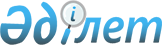 О внесении изменений в решение маслихата Есильского района Северо-Казахстанской области от 23 декабря 2014 года № 39/235 "О бюджете Есильского района Северо-Казахстанской области на 2015 -2017 годы"Решение маслихата Есильского района Северо-Казахстанской области от 9 июля 2015 года № 43/275. Зарегистрировано Департаментом юстиции Северо-Казахстанской области 23 июля 2015 года № 3321      В соответствии со статьями 106, 109 Бюджетного Кодекса Республики Казахстан от 4 декабря 2008 года, подпунктом 1) пункта 1 статьи 6 Закона Республики Казахстан от 23 января 2001 года "О местном государственном управлении и самоуправлении в Республике Казахстан", маслихат Есильского района Северо-Казахстанской области РЕШИЛ:

      1. Внести в решение маслихата Есильского района Северо-Казахстанской области от 23 декабря 2014 года № 39/235 "О бюджете Есильского района Северо-Казахстанской области на 2015-2017 годы" (зарегистрировано в Реестре государственной регистрации нормативных правовых актов под № 3041, опубликовано 5 февраля 2015 года в газетах "Есіл таңы" и "Ишим") следующие изменения:

       пункт 1 изложить в следующей редакции:

      "1. Утвердить бюджет Есильского района Северо-Казахстанской области на 2015-2017 годы, согласно приложениям 1, 2, 3 соответственно, в том числе на 2015 год в следующих объемах:

      1) доходы 2 739 103,7 тысяч тенге;

      в том числе по:

      налоговым поступлениям 363 182 тысяч тенге;

      неналоговым поступлениям 5 837 тысяч тенге;

      поступления от продажи основного капитала 20 058 тысяч тенге;

      поступлениям трансфертов 2 350 026,7 тысяч тенге;

      2) затраты 2 736 637,8 тысяч тенге;

      3) чистое бюджетное кредитование 33 663 тысяч тенге;

      в том числе:

      бюджетные кредиты 47 568 тысяч тенге;

      погашение бюджетных кредитов 13 905 тысяч тенге;

      4) сальдо по операциям с финансовыми активами 9 000 тысяч тенге;

      в том числе:

      приобретение финансовых активов 9 000 тысяч тенге;

      поступления от продажи финансовых активов 

      государства                          0 тысяч тенге;

      5) дефицит (профицит) бюджета - 40 197,1 тысяч тенге;

      6) финансирование дефицита 

      (использование профицита) бюджета 40 197,1 тысяч тенге;

      поступление займов 47 568 тысяч тенге;

      погашение займов 13 905 тысяч тенге;

      используемые остатки бюджетных средств 6 534,1 тысяч тенге.";

       пункт 7 изложить в следующей редакции:

      "7. Учесть в районном бюджете на 2015 год поступление целевых трансфертов из республиканского бюджета, в том числе:

      на выплату ежемесячной надбавки за особые условия труда к должностным окладам работников государственных учреждений, не являющихся государственными служащими, а также работников государственных казенных предприятий, финансируемых из местных бюджетов";

      на реализацию государственного образовательного заказа в дошкольных организациях образования;

      на реализацию государственного образовательного заказа в дошкольных организациях образования за счет целевого трансферта из Национального фонда республики Казахстан;

      на повышение оплаты труда учителям, прошедшим повышение квалификации по трехуровневой системе;

      на выплату государственной адресной социальной помощи;

      на выплату государственных пособий на детей до 18 лет;

      на увеличение норм обеспечения инвалидов обязательными гигиеническими средствами;

      на проведение мероприятий, посвященных семидесятилетию Победы в Великой Отечественной войне;

      на содержание штатной численности отделов регистрации актов гражданского состояния;

      на содержание подразделений местных исполнительных органов агропромышленного комплекса;

      на развитие городов и сельских населенных пунктов в рамках Дорожной карты занятости 2020, утвержденной Постановлением Правительства Республики Казахстан от 19 июня 2013 года № 636 "Об утверждении Дорожной карты занятости 2020"; 

       пункт 8 изложить в следующей редакции:

      "8. Учесть в районном бюджете на 2015 год поступление целевых трансфертов из областного бюджета, в том числе:

      на разработку проектно-сметной документации на строительство двадцати семи квартирного жилого дома в селе Явленка Есильского района;

      на разработку проектно-сметной документации на строительство двадцати семи квартирного жилого дома в селе Явленка Есильского района (внешние и инженерные сети и благоустройство территории);

      на разработку проектно-сметной документации по реконструкции высоковольтной электролинии 0,4 киловатт и комплексной трансформаторной подстанции 10/0,4 киловатт в селе Горное Есильского района;

      на увеличение размера социальной помощи к памятным датам и праздничным дням;

      на проведение профилактических мероприятий против энзоотических болезней;

      на приобретение и доставку учебников;

      на предоставление услуг к сети интернет;

      на развитие городов и сельских населенных пунктов в рамках Дорожной карты занятости 2020, утвержденной Постановлением Правительства Республики Казахстан от 19 июня 2013 года № 636 "Об утверждении Дорожной карты занятости 2020";

      на увеличение уставного капитала государственного коммунального предприятия на праве хозяйственного ведения "Камкор" акимата Есильского района;

      на разработку проектно-сметной документации на строительство жилого дома в селе Горное Есильского района.

      Распределение указанных целевых трансфертов из областного бюджета определяется постановлением акимата Есильского района Северо-Казахстанской области о реализации решения маслихата Есильского района Северо-Казахстанской области "О Есильском районном бюджете на 2015-2017 годы";

       пункт 15 изложить в следующей редакции:

      "15. Утвердить резерв местного исполнительного органа Есильского района на 2015 год в сумме 1156 тысяч тенге.";

       приложение 1, 4 к указанному решению изложить в редакции согласно приложению 1, 2 к настоящему решению.

      2. Настоящее решение вступает в действие с 1 января 2015 года.

 Бюджет Есильского района на 2015 год Перечень бюджетных программ по сельским округам на 2015 год
					© 2012. РГП на ПХВ «Институт законодательства и правовой информации Республики Казахстан» Министерства юстиции Республики Казахстан
				
      Председатель сессии 
маслихата Есильского района
Северо-Казахстанской области

Е. Туткушев

      Секретарь маслихата
Есильского района 
Северо-Казахстанской области

Т. Мукашев
Приложение 1 к решению маслихата Есильского района Северо-Казахстанской области от 9 июля 2015 года № 43/275Приложение 1 к решению маслихата Есильского района Северо-Казахстанской области от 23 декабря 2014 года № 39/235Категория

класс

подкласс

Наименование

Сумма (тысяч тенге) 2015 год

Доходы

2 739 103,7

1

Налоговые поступления

363 182

3

Социальный налог

182 558

1

Социальный налог

182 558

4

Налоги на собственность

88 779

1

Налоги на имущество

40 916

3

Земельный налог

7 167

4

Налог на транспортные средства 

38 280

5

Единый земельный налог

2 416

5

Внутренние налоги на товары, работы и услуги

83 981

2

Акцизы

2 172

3

Поступления за использование природных и других ресурсов

68 061

4

Сборы за ведение предпринимательской и профессиональной деятельности

13 748

8

Обязательные платежи, взимаемые за совершение юридически значимых действий и (или) выдачу документов уполномоченными на то государственными органами или должностными лицами

7 864

1

Государственная пошлина

7 864

2

Неналоговые поступления

5 837

1

Доходы от государственной собственности

4 037

5

Доходы от аренды имущества, находящегося в государственной собственности

1 555

9

Прочие доходы от государственной собственности

2 482

6

Прочие неналоговые поступления

1 800

1

Прочие неналоговые поступления

1 800

3

Поступления от продажи основного капитала

20 058

1

Продажа государственного имущества, закрепленного за государственным учреждением

601

1

Продажа государственного имущества, закрепленного за государственным учреждением

601

3

Продажа земли и нематериальных активов

19 457

1

Продажа земли

19 400

2

Продажа нематериальных активов

57

4

Поступления трансфертов 

2 350 026,7

2

Трансферты из вышестоящих органов государственного управления

2 350 026,7

2

Трансферты из областного бюджета

2 350 026,7

Функциональная группа

Администратор бюджетных программ

Программа

Наименование

Сумма (тысяч тенге) 2015 год

II. Затраты

2 736 637,8

1

Государственные услуги общего характера

261 494

112

Аппарат маслихата района (города областного значения)

12629

001

Услуги по обеспечению деятельности маслихата района (города областного значения)

12629

122

Аппарат акима района (города областного значения)

70924

001

Услуги по обеспечению деятельности акима района (города областного значения)

67674

003

Капитальные расходы государственного органа

3250

123

Аппарат акима района в городе, города районного значения, поселка, села, сельского округа

145 654

001

Услуги по обеспечению деятельности акима района в городе, города районного значения, поселка, села, сельского округа.

145654

458

Отдел жилищно- коммунального хозяйства, пассажирского транспорта и автомобильных дорог района ( города областного значения)

9436

001

Услуги по реализации государственной политики на местном уровне в области жилищно-коммунального хозяйства, пассажирского транспорта и автомобильных дорог

9436

459

Отдел экономики и финансов района (города областного значения)

22850,9

001

Услуги по реализации государственной политики в области формирования и развития экономической политики, государственного планирования, исполнения бюджета и управления коммунальной собственностью района (города областного значения)

21403

003

Проведение оценки имущества в целях налогообложения

887

010

Приватизация, управление коммунальным имуществом, постприватизационная деятельность и регулирование споров, связанных с этим

560,9

2

Оборона

8 418

122

Аппарат акима района (города областного значения)

8 418

005

Мероприятия в рамках исполнения всеобщей воинской обязанности 

6 390

006

Предупреждение и ликвидация чрезвычайных ситуаций масштаба района (города областного значения)

1 500

007

Мероприятия по профилактике и тушению степных пожаров районного (городского) масштаба, а также пожаров в населенных пунктах, в которых не созданы органы государственной противопожарной службы

528

3

Общественный порядок, безопасность, правовая, судебная, уголовно- исполнительная деятельность

799

458

Отдел жилищно-коммунального хозяйства, пассажирского транспорта и автомобильных дорог района (города областного значения)

799

021

Обеспечение безопасности дорожного движения в населенных пунктах

799

4

Образование

2 012 750

123

Аппарат акима района в городе, города районного значения, поселка, села, сельского округа

2 696

005

Организация бесплатного подвоза учащихся до школы и обратно в сельской местности

2 696

464

Отдел образования района (города областного значения) 

1 992 449

009

Обеспечение деятельности организаций дошкольного воспитания и обучения

53 864

040

Реализация государственного образовательного заказа в дошкольных организациях образования

140 033

015

Ежемесячные выплаты денежных средств опекунам (попечителям) на содержание ребенка - сироты (детей-сирот), и ребенка(детей), оставшегося без попечения родителей 

11 212

022

Выплата единовременных денежных средств казахстанским гражданам усыновившим (удочерившим) ребенка (детей) - сироту, и ребенка (детей), оставшегося без попечения родителей

298

029

Обследование психического здоровья детей и подростков и оказание психолого-медико-педагогической консультативной помощи населению

9 774

003

Общеобразовательное обучение

1 689 433

006

Дополнительное образование для детей 

36 835

001

Услуги по реализации государственной политики на местном уровне в области образования

12 000

067

Капитальные расходы подведомственных государственных учреждений и организаций

18 248

004

Информатизация системы образования в государственных учреждениях образования района (города областного значения)

6 732

005

Приобретение и доставка учебников, учебно-методических комплексов для государственных учреждений образования района (города областного значения)

14 020

465

Отдел физической культуры и спорта района (города областного значения)

17 605

017

Дополнительное образование для детей и юношества по спорту

17 605

6

Социальная помощь и социальное обеспечение 

149 086,7

451

Отдел занятости и социальных программ района (города областного значения)

123 327,7

002

Программа занятости

20 165

004

Оказание социальной помощи на приобретение топлива специалистам здравоохранения, образования, социального обеспечения, культуры, спорта и ветеринарии в сельской местности в соответствии с законодательством Республики Казахстан

5 074

005

Государственная адресная социальная помощь

3058

007

Социальная помощь отдельным категориям нуждающихся граждан по решениям местных представительных органов

11 752

014

Оказание социальной помощи нуждающимся гражданам на дому

39 294

016

Государственные пособия на детей до 18 лет

4 855

017

Обеспечение нуждающихся инвалидов обязательными гигиеническими средствами и предоставление услуг специалистами жестового языка, индивидуальными помощниками в соответствии с индивидуальной программой реабилитации инвалида

12 661

052

Проведение мероприятий, посвященных семидесятилетию Победы в Великой Отечественной войне

26 468,7

464

Отдел образования района (города областного значения)

1 831

008

Социальная поддержка обучающихся и воспитанников организаций образования очной формы обучения в виде льготного проезда на общественном транспорте (кроме такси) по решению местных представительных органов

956

030

Содержание ребенка (детей), переданного патронатным воспитателям

875

451

Отдел занятости и социальных программ района (города областного значения)

23 928

001

Услуги по реализации государственной политики на местном уровне в области обеспечения занятости и реализации социальных программ для населения

21 854

011

Оплата услуг по зачислению, выплате и доставке пособий и других социальных выплат

1 146

010

Материальное обеспечение детей-инвалидов, воспитывающихся и обучающихся на дому

928

7

Жилищно-коммунальное хозяйство

26 451

464

Отдел образования района (города областного значения)

1 852

026

Ремонт объектов в рамках развития городов и сельских населенных пунктов по Дорожной карте занятости 2020

1 852

472

Отдел строительства, архитектуры и градостроительства района (города областного значения)

9 304

003

Проектирование и (или) строительство, реконструкция жилья коммунального жилищного фонда

6 404

004

Проектирование, развитие и (или) обустройство инженерно-коммуникационной инфраструктуры

2 850

007

Развитие благоустройства городов и населенных пунктов

50

458

Отдел жилищно-коммунального хозяйства, пассажирского транспорта и автомобильных дорог района ( города областного значения).

15 295

028

Развитие коммунального хозяйства

1 486

012

Функционирование системы водоснабжения и водоотведения

0

015

Освещение улиц в населенных пунктах

8 642

016

Обеспечение санитарии населенных пунктов

1 947

017

Содержание мест захоронений и захоронение безродных 

186

018

Благоустройство и озеленение населенных пунктов

3 034

8

Культура, спорт, туризм и информационное пространство

107 857

123

Аппарат акима района в городе, города районного значения, поселка, села, сельского округа

14 986

006

Поддержка культурно-досуговой работы на местном уровне

14 986

465

Отдел физической культуры и спорта района (города областного значения)

7 473

006

Проведение спортивных соревнований на районном (города областного значения) уровне

500

007

Подготовка и участие членов сборных команд района (города областного значения) по различным видам спорта на областных спортивных соревнованиях

6 973

455

Отдел культуры и развития языков района (города областного значения)

53 764

003

Поддержка культурно- досуговой работы 

21 526

006

Функционирование районных (городских) библиотек

31 612

007

 Развитие государственного языка и других языков народа Казахстана

626

456

Отдел внутренней политики района (города областного значения)

7 716

002

Услуги по проведению государственной информационной политики 

7 716

455

Отдел культуры и развития языков района (города областного значения)

7 081

001

Услуги по реализации государственной политики на местном уровне в области развития языков и культуры

6 781

032

Капитальные расходы подведомственных государственных учреждений и организаций

300

456

Отдел внутренней политики района (города областного значения)

10 627

001

Услуги по реализации государственной политики на местном уровне в области информации, укрепления государственности и формирования социального оптимизма граждан

8 701

003

Реализация мероприятий в сфере молодежной политики

1 926

465

Отдел физической культуры и спорта района (города областного значения)

6 210

001

Услуги по реализации государственной политики на местном уровне в сфере физической культуры и спорта

6 210

10

Сельское, водное, лесное, рыбное хозяйство, особо охраняемые природные территории, охрана окружающей среды и животного мира, земельные отношения.

100 700

459

Отдел экономики и финансов района (города областного значения)

12 025

099

Реализация мер по оказанию социальной поддержки специалистов

12 025

462

Отдел сельского хозяйства района (города областного значения)

18 059

001

Услуги по реализации государственной политики на местном уровне в сфере сельского хозяйства

18 059

473

Отдел ветеринарии района (города областного значения)

58 440

001

Услуги по реализации государственной политики на местном уровне в сфере ветеринарии

7 127

006

Организация санитарного убоя больных животных

150

007

Организация отлова и уничтожения бродячих собак и кошек

2 119

008

Возмещение владельцам стоимости взимаемых и уничтожаемых больных животных, продуктов и сырья животного происхождения

340

009

Проведение ветеринарных мероприятий по энзоотическим болезням животных

8 554

011

Проведение противоэпизоотических мероприятий

40 150

463

Отдел земельных отношений района(города областного значения)

12 176

001

Услуги по реализации государственной политики в области регулирования земельных отношений на территории района (города областного значения)

9 639

004

Организация работ по зонированию земель

2 537

11

Промышленность, архитектурная, градостроительная и строительная деятельность

12 171

472

Отдел строительства, архитектуры и градостроительства района (города областного значения)

12 171

001

Услуги по реализации государственной политики в области строительства, архитектуры и градостроительства на местном уровне

8 025

013

Разработка схем градостроительного развития территории района, генеральных планов городов районного (областного) значения, поселков и иных сельских населенных пунктов

4 146

12

Транспорт и коммуникации. Автомобильный транспорт 

15 876

458

Отдел жилищно-коммунального хозяйства, пассажирского транспорта и автомобильных дорог района (города областного значения).

15 876

023

Обеспечение функционирования автомобильных дорог 

15 876

13

Прочие

32 268

469

Отдел предпринимательства района (города областного значения)

6 725

001

Услуги по реализации государственной политики на местном уровне в области развития предпринимательства и промышленности

6 725

123

Аппарат акима района в городе, города районного значения, поселка, села, сельского округа

24 387

040

Реализация мер по содействию экономическому развитию регионов в рамках Программы "Развитие регионов" 

24 387

459

Отдел экономики и финансов района (города областного значения)

1 156

012

Резерв местного исполнительного органа района (города областного значения)

1 156

15

Трансферты

8 767,2

459

Отдел экономики и финансов района (города областного значения)

8 767,2

006

Возврат неиспользованных (недоиспользованных целевых трансфертов

8 767,2

III. Чистое бюджетное кредитование

III. Чистое бюджетное кредитование

III. Чистое бюджетное кредитование

III. Чистое бюджетное кредитование

33663

Бюджетные кредиты

47568

Функциональная группа

Администратор бюджетных программ

Программа

Наименование 

10

Сельское, водное, лесное, рыбное хозяйство, особо охраняемые природные территории, охрана окружающей среды и животного мира, земельные отношения.

47568

459

Отдел экономики и финансов района (города областного значения)

47568

018

Бюджетные кредиты для реализации мер социальной поддержки специалистов

47568

Погашение бюджетных кредитов

категория 

класс 

подкласс 

Наименование 

Сумма (тысяч тенге) 2015 год

5

Погашение бюджетных кредитов

13905

01

Погашение бюджетных кредитов

13905

1

Погашение бюджетных кредитов, выданных из государственного бюджета

13905

IV Сальдо по операциям с финансовыми активами 

9000

Приобретение финансовых активов

9000

Функциональная группа

Администратор бюджетных программ

Программа

Наименование 

13

Прочие

9000

458

Отдел жилищно-коммунального хозяйства, пассажирского транспорта и автомобильных дорог района (города областного значения).

9000

65

Формирование или увеличение уставного капитала юридических лиц

9000

категория 

класс 

подкласс 

Наименование 

6

Поступления от продажи финансовых активов государства 

0

01

Поступления от продажи финансовых активов государства 

0

1

Поступления от продажи финансовых активов государства внутри страны

0

 V Дефицит (профицит) бюджета 

-40 197,1

 VІ Финансирование дефицита (использование профицита бюджета)

40197,1

7

Поступление займов

47568

1

Внутренние государственные займы

47568

2

Договоры займа

47568

Функциональная группа

Администратор бюджетных программ

Программа

Наименование 

16

Погашение займов

13905

459

Отдел экономики и финансов района (города областного значения)

13905

005

Погашение долга местного исполнительного органа перед вышестоящим бюджетом

13905

8

Используемые остатки бюджетных средств

6534,1

1

Остатки бюджетных средств

6534,1

1

Свободные остатки бюджетных средств

6534,1

Приложение 2 к решению маслихата Есильского района Северо-Казахстанской области от 9 июля 2015 года № 43/275Приложение 4 к решению маслихата Есильского района Северо-Казахстанской области от 23 декабря 2014 года № 39/235Функциональная группа

Администратор бюджетных программ

Программа

Наименование

Сумма (тысяч тенге) 2015 год

01

Государственные услуги общего характера

145 654

123

Аппарат акима района в городе, города районного значения, поселка, села, сельского округа

145 654

001

Услуги по обеспечению деятельности акима района в городе, города районного значения, поселка, села, сельского округа

145 654

в том числе: Алматинский сельский округ

7229

Амангельдинский сельский округ

8167

Бескудукский сельский округ

8534

Булакский сельский округ

8223

Волошинский сельский округ

8632

Заградовский сельский округ

8737

Заречный сельский округ

10290

Ильинский сельский округ

9153

Корнеевский сельский округ

9145

Николаевский сельский округ

9195

Петровский сельский округ

7757

Покровский сельский округ

9281

Спасовский сельский округ

7675

Тарангульский сельский округ

7901

Явленский сельский округ

17470

Ясновский сельский округ

8265

4

Образование

2 696

123

Аппарат акима района в городе, города районного значения, поселка, села, сельского округа

2696

005

Организация бесплатного подвоза учащихся до школы и обратно в сельской местности

2 696

в том числе:

Амангельдинский сельский округ

546

Волошинский сельский округ

299

Покровский сельский округ

520

Тарангульский сельский округ

900

Бескудукский сельский округ

431

8

Культура, спорт, туризм и информационное пространство

14986

123

Аппарат акима района в городе, города районного значения, поселка, села, сельского округа

14986

006

Поддержка культурно-досуговой работы на местном уровне

14986

Корнеевский сельский дом культуры

7987

Ясновский сельский дом культуры

6999

13

Прочие

24 387

123

Аппарат акима района в городе, города районного значения, поселка, села, сельского округа

24387

040

Реализация мер по содействию экономическому развитию регионов в рамках Программы "Развитие регионов"

24387

в том числе: Алматинский сельский округ

200

Амангельдинский сельский округ

250

Бескудукский сельский округ

200

Булакский сельский округ

250

Волошинский сельский округ

250

Заградовский сельский округ

250

Заречный сельский округ

250

Ильинский сельский округ

200

Корнеевский сельский округ

200

Николаевский сельский округ

500

Петровский сельский округ

500

Покровский сельский округ

500

Спасовский сельский округ

350

Тарангульский сельский округ

237

Явленский сельский округ

20000

Ясновский сельский округ

250

